Бег в среднем темпе. Элементы баскетбола (2 год обучения)Правильная техника бегаСредний бег предполагает активную работу лишь рук и ног. А вот движения корпуса и головы должны сводиться к минимуму. Освоить навыки техники помогает развитая координация движений.Техника работы рукПрежде всего следует запомнить, что плечи при беге необходимо расслабить. В противном случае координация, а соответственно, и техника, ухудшатся, энергия будет растрачиваться впустую, возникнет переутомление в мышцах.Руки следует согнуть под прямым углом, кисти сжать в кулак, но не сильно. Руки выполняют движения вдоль тела, а не перед ним, в такт бегу. При этом движения рук и ног должны быть разноименными, то есть правая нога – левая рука и наоборот.Положение корпуса и головыСредний бег подразумевает прямое положение тела без каких-либо колебаний. Спина ровная, возможен небольшой наклон вперед, что позволяет двигаться по инерции, затрачивая меньше усилий. Но с наклоном важно не переборщить, в противном случае возможно падение. Не следует выполнять телом колебания из стороны в сторону, попеременно поворачивая вперед плечи. Это приводит к растрате энергии на лишние усилия, а также может привести к потере равновесия.Голову следует тоже держать неподвижно. Однако это непросто: глаза автоматически реагируют на факторы окружающей среды, что провоцирует поворот головы.Но следует постараться придерживаться следующих советов:Смотреть только перед собой, наклонив голову на 20-30 градусов.Не озираться по сторонам и не оглядываться.Не запрокидывать голову.Работа ног и постановка стопыНижние конечности играют ведущую роль при беге, ведь от них зависит скорость. Для увеличения скорости колено поднимается выше, а шаги учащаются. Средний бег — это продвижение вперед, но не вверх. Поэтому не следует отталкиваться слишком сильно.Учитывая индивидуальные особенности спортсмена возможно 3 вида постановки стопы:С пятки на носок.С носка.На внешнюю сторону стопы.Первый вариант пользуется большим спросом. Он присущ большинству людей от природы и изменяется только посредством тренировок. Приземляясь, необходимо сохранять напряжение стопы, чтобы исключить травму.Бег с носка, как правило, необходим на большой скорости, и для него важна развитая мускулатура ног. Приземление на внешнюю сторону стопы гасит удар при соприкосновении стопы с поверхностью и при толчке. Представляет собой одновременное опускание пятки и носка с наклоном на внешнюю сторону.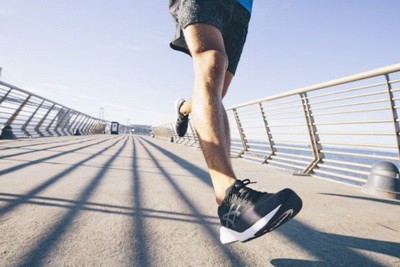 Бросок — действие игрока, направленное на попадание мячом в кольцо соперников (умейте отличать бросок от передачи). Спорным броском называют введение мяча в игру подбрасыванием между двумя игроками разных команд в одном из трех кругов на площадке. Штрафной бросок— бросок в кольцо, назначенный за техническую или персональную ошибку соперников, выполняется с линии штрафного броска без помехи соперников. На тактических схемах бросок обозначают дважды перечеркнутой линией со стрелкой.Вбрасывание — введение мяча в игру после его выхода за пределы площадки (выполняется передачей из-за боковой линии) или после его попадания в кольцо (выполняется защитником из-за лицевой линии).Ведение мяча — продвижение игрока с мячом, ударяя его в пол одной или поочередно двумя руками. Ведение мяча также называютдриблингом (от англ. dribbling), а игрока, ведущего мяч,— дриблером. Ошибкой в баскетболе считается так называемое двойное ведение — возобновление ведения после задержки мяча рукой или касания мяча двумя руками одновременно. На тактических схемах ведение обозначают волнистой линией со стрелкой.Заслон — разрешенное противодействие сопернику при его выходе на более выгодную позицию или для получения мяча. Двойным называется заслон, поставленный двумя игроками для своего партнера.